URNIK ZA PROGRAM NIPO: DOBRA KOMUNIKACIJA – DOBRI ODNOSI (60 UR)DOBRA KOMUNIKACIJA – DOBRI ODNOSILokacija: Online tečaj, aplikacija Zoom ali LUNG, Cankarjeva ul. 8, 5000 Nova Gorica.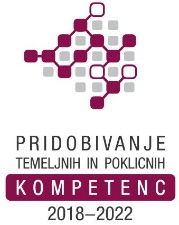 Program je brezplačen za udeležence v projektu: »Pridobivanje temeljnih in poklicnih kompetenc od 2018 do 2022«. Zap. št. srečanjaDAN V TEDNUDATUMURALokacija1PONEDELJEK8. 3. 202116.30 – 18.45Zoom2ČETRTEK11. 3. 202116.30 – 18.45Zoom3PONEDELJEK15. 3. 202116.30 – 18.45Zoom4ČETRTEK18. 3. 202116.30 – 18.45Zoom5PONEDELJEK22. 3. 202116.30 – 18.45Zoom6ČETRTEK25. 3. 202116.30 – 18.45Zoom7PONEDELJEK29. 3. 202116.30 – 18.45Zoom8ČETRTEK1. 4. 202116.30 – 18.45Zoom9TOREK6. 4. 202116.30 – 18.45Zoom10PONEDELJEK12. 4. 202116.30 – 18.45Zoom11ČETRTEK15. 4. 202116.30 – 18.45Zoom12PONEDELJEK19. 4. 202116.30 – 18.45Zoom13ČETRTEK22. 4. 202116.30 – 18.45Zoom14PONEDELJEK26. 4. 202116.30 – 18.45Zoom15PONEDELJEK3. 5. 202116.30 – 18.45Zoom16ČETRTEK6. 5. 202116.30 – 18.45Zoom17PONEDELJEK10. 5. 202116.30 – 19.30LUNG18ČETRTEK13. 5. 202116.30 – 19.30LUNG19PONEDELJEK17. 5. 202116.30 – 19.30LUNG